Краткосрочный проект в старшей  группе «Умники» «Животные- рекордсмены»Паспорт проекта.План реализации проекта:1.Подготовительный этап:-Сбор литературы о животных: стихи, загадки, пословицы, поговорки, рассказы.- Создать условия для формирования интереса к теме проекта.-Составить план совместных действий с детьми, поиск и сбор информации по теме проекта. - Подобрать материал, пособия и литературу по теме (художественное слово, наглядный материал, музыкальный репертуар), литературу энциклопедического характера- Подготовить наглядный и консультационный материал для родителей.-Привлечь родителей к участию в проекте.-Оформление выставки творческих работ детей2.Основной, организационно-практический этап:     Беседа «Кто такие животные – «рекордсмены»»Рассматривание и беседы по книге- энциклопедии «Животные- рекордсмены» (Водные обитатели, Животные, Птицы, Рептилии)Чтение художественных произведений о природе (стихи, рассказы, сказки), рассказы воспитателя о рекордсменах животного мира, о заповедниках, памятниках природы;беседы на экологические темы;Чтение художественных произведений : Р. Д. Киплинг «Слонёнок», Г.Х.Андерсен  «Дюймовочка»,  А.Бианки «Как муравьишка домой спешил»,   произведений В. Бианки, Б. Житкова, Г. Снегирёва, Д. Чарушина, Н. Сладкова, К.Ушинский «Пчёлки на разведках», К.Чуковский «Муха-Цокотуха»;  Чарушин «Рассказы про зверей и птиц»; Житков  Б. «Рассказы о животных»; «Азбука  живой природы», «Кто чем поёт»  В. Бианки.Рассказывание детьми о запомнившихся животных- «рекордсменах» (с использованием иллюстративного материала)Продуктивная деятельность:- рисование «Животное- рекордсмен», раскрашивание раскрасок по теме проекта- конструирование оригами «Золотая рыбка», «Прыгающая лягушка»-лепка «Питон»-аппликация «Лебедь» (нетрадиционная техника)3. Заключительный этап -Организация выставки творческих работ по проекту.- Викторина «Знатоки природы»- Коллективная работа «Животные- «рекордсмены» планеты ЗемляРабота с родителямиКонсультация: «Как привить любовь к природе»Родители  придумывают   вместе  с ребёнком рассказ о рекордсмене животном ,птице или насекомом, помогают оформить  его рисунками или картинками  для оформления альбома «Животные- «рекордсмены» планеты Земля» Литература:1.  Детская энциклопедия. «Большая книга вопросов и ответов для очень умных». Издательство «Современный литератор», г. Минск, 2008 г.3. Детская энциклопедия. Что такое? Кто такой? 1,2,3 том. Издательство «АСТ», г. Москва, 2003г4. Интерактивная энциклопедия. Издательство «Махаон», 2011 г.5. Кто? Где? Почему? Иллюстрированная энциклопедия для маленьких почемучек. Издательство «Эксмо» г. Москва, 2010 г.6. Школьник Ю.К.. Животные. Полная энциклопедия. Издательство «Эксмо», г. Москва, 2010 г.7. Большая энциклопедия «Почемучек». Издательство «Росмен», г. Москва, 2003 г.8. Энциклопедия «Животные рекордсмены». Издательство «Росмен», г. Москва, 2003 г.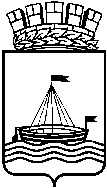 Муниципальное автономное дошкольное образовательное учреждение  детский сад №65 города ТюмениКраткосрочный проект «Животные- рекордсмены»Подготовила и провела:Кутний Елена Александровна, воспитатель старшей  группы «Умники»г. Тюмень 2021Тип проекта:краткосрочный, познавательный, экологически – творческийСроки проведения:15.03. 2021-  28.03.2021Участники проекта:дети и родители старшей группы «Умники»Актуальность проблемы: На нашей планете живет два миллиона видов животных и насекомых.                                     Животные и насекомые обитают в почве, на земле, в воде, в воздухе - везде:   от холодных полярных льдов до жарких стран.                         И каждое животное, птица  и насекомое чем-то удивительно!                                                   Участие детей в проекте позволит сформировать представления о животных ,птиц и насекомых, их пользе или вреде; развить  творческие способности и  поисковую деятельность. Актуальность данного проекта состоит в том, что необходимо заложить первые ориентиры ребёнка в мире животных, сформировать элементарные знания и навыки правильного взаимодействия с животными, бережного отношения к ним. Мир животных необычайно разнообразен и привлекателен для детей. Различные ситуации общения с животными пробуждают интерес и любознательность ребёнка, развивают познавательный интерес к природе, мышление, связную речь, способствуют обогащению словарного запаса. Восприятие животного мира помогает развивать такие качества, как жизнерадостность, эмоциональность, внимательное отношение ко всему живому.                                                                               Цель проекта:Создать условия для  формирования устойчивых представлений о важности всех живых существ, обитающих на Земле. Задачи проекта:1.Познакомить детей с животными разных континентов и дать представление о «рекордсменах» среди них.2. Расширить знания детей о некоторых представителях фауны.
3. Развивать познавательный интерес к природе.4.Активизировать и обогащать словарь детей такими словами как «рекорд», «рекордсмены», «книга рекордов Гиннеса», «континенты», «среда обитания».5.Развивать память, мышление, воображение, фантазию.6. Воспитывать бережное отношение к природе.Ожидаемые результаты проекта:дети должны знать и называть удивительные рекорды животных, птиц и насекомых; иметь простейшие представления о некоторых особенностях внешнего вида (форма тела, количество ног, наличие крыльев), способах передвижения (прыгает, летает, бегает), издаваемых звуках (жужжит, стрекочет, ревет, блеет, трубит)  находить сходства и различия; владеть обобщающим понятием «Удивительные рекорды животного мира»; составлять описательный рассказ о удивительном  рекорде животного мира : животное ,птица или насекомое с использованием  картинок.